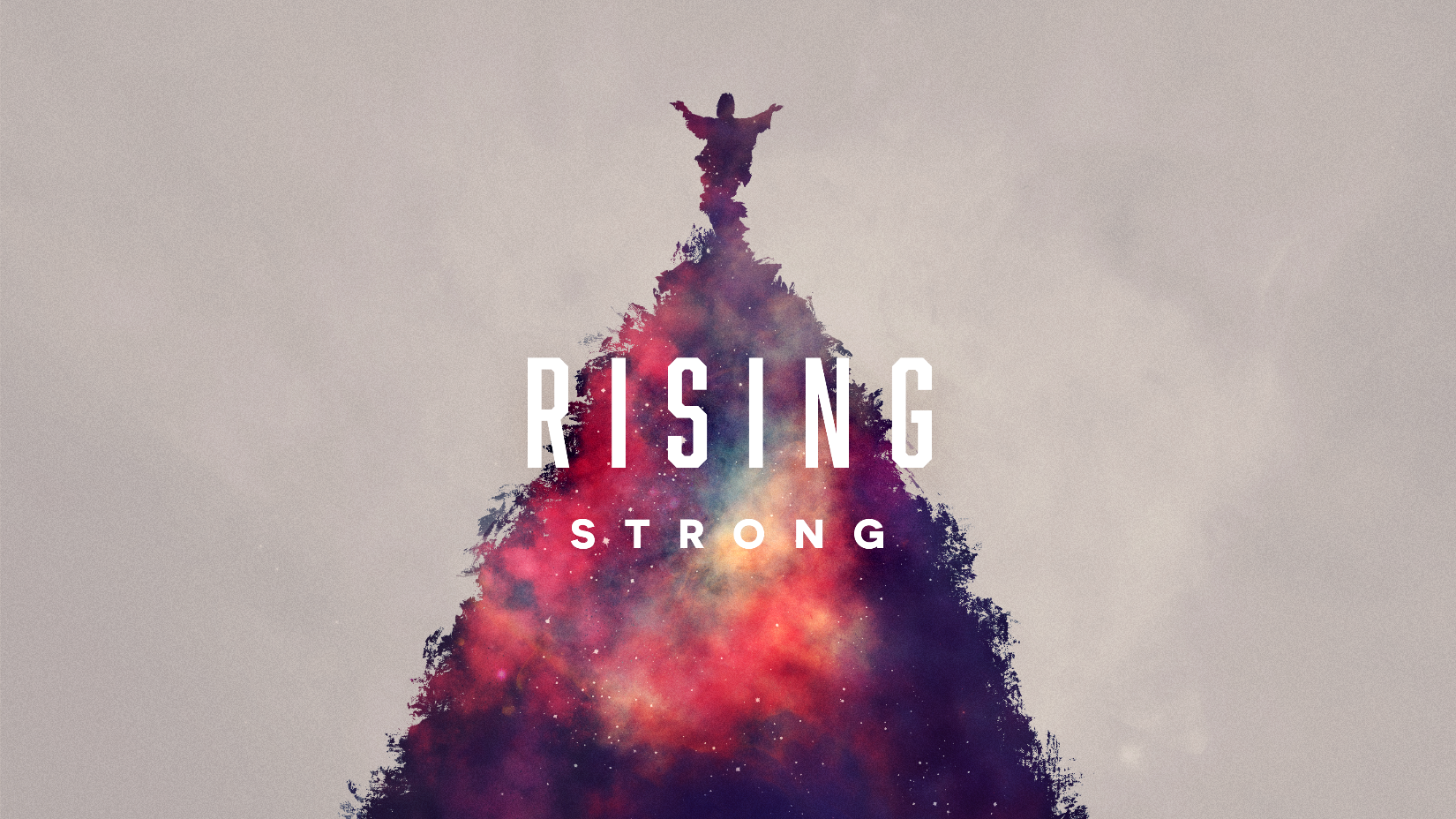 Rising StrongWorship ResourcesWeek 1 Worship Resources: Rising from Skepticism (Thomas) | John 20:24-28Call to Worship:We gather together in a time of uncertainty and doubts.Help us, God, to see our questions and open our hearts.Even though we are stubborn and lost, we are searching.Hear our prayers and help our unbelief.All: May your grace shine on us and open our eyes.Unison Prayer:God of love and compassion, there are times when we doubt that situations will improve in the world or in our personal lives. Help us, Lord, to put on patience for your work to be done in us and around us. Let us witness your power, compassion, and faithfulness in ways we have not known before. Deepen our faith so that your light will grow in us as witnesses in the world. We thank you for your mercy and grace. Amen.Offering Introduction:When believers step out confidently in faith, in giving of themselves and of their substance, God can do God’s greatest work. In giving your offering today, let this be a demonstration of your belief and sacred trust, that God is our provider, covering our every need, lacking in nothing.Offertory Prayer:As we give you our offerings, help us, God, to remember those less fortunate. Like Thomas, help us see through our doubts and use our gifts as a token of grace, reaching out to help those in need. Music Suggestions (Traditional): Crown Him With Many Crowns – UMH #327Morning Has Broken – UMH #145Fairest Lord Jesus – UMH #189Sons and Daughters, Let Us Sing – UMH #317Breathe on Me, Breath of God – UMH #420I Surrender All – UMH #354Great is Thy Faithfulness – UMH #140/Grande es tu Fidelidad (MVPS #30)Music Suggestions (Contemporary): I Will Follow (Tomlin, Ingram, Morgan) – CCLI #5806878The Goodness of God (Fielding, Johnson, Cash, Ingram, Johnson) – CCLI #7117726Give Me Faith (Brown, Gatch, Brock, Joye) – CCLI #5680939I Have This Hope (Ingram, Owen, Donehey) – CCLI #7071188This I Believe (Fielding, Crocker) – CCLI #7018338Come As You Are (Glover, Crowder, Maher) – CCLI #7017790Make Room (Heideriqui, Farro, Cortazio, White) – CCLI #7122057/Espacio te Hare (+Rodriquez, Cano, Negreiros) – CCLI #7167770Week 2 Worship Resources: Rising from Denial (Peter) | John 21:15-19Call to Worship:Lord, help us to forgive ourselves,To not shut people out and judge them.We have failed, but we all deserve a second chance.Grace, in forgiving, changes our hearts.All: Peace be with you.Unison Prayer:Loving and eternal God, we gather before you today thankful and grateful that we serve you, our Redeemer, our God of the second chance. You know the depths of our soul and our tendency to stray from you. Remind us that the way we live and the words we speak reveal our faith. Forgive us when we walk in ways that are contrary to your truth. Remind us that in confessing our sins, we can rise from our mistakes to move forward in your forgiving love, in order to share that love with others. Transform our minds and reveal your Spirit within us. Open us to the generosity of forgiveness and giving second chances. To you be all honor and glory. Amen.Offering Introduction:God's powerful love in forgiveness invites us to love and forgive others. Here is an opportunity to let God's light show through us as we give to causes/ministries that uplift, unite us in community, and offer renewal through second chances. Offertory Prayer:God, we offer our gifts and talents to you after asking for forgiveness. We pray that these gifts will multiply after your cleansing grace leads us to forgive our neighbors as well as ourselves. We serve you in the name of Jesus who taught us to pray. Amen. Music Suggestions (Traditional): Jesus Calls Us  – UMH #398 The Summons – TFWS #2130Tú Has Venido a la Orilla/Lord, You Have Come to the Lakeshore – UMH #344 My Jesus, I Love Thee – UMH #172I Love You, Lord – TFWS #2068 I Have Decided to Follow Jesus – TFWS #2129Jesús Es Mi Rey Soberano/ O Jesus, my King and my Sovereign – UMH #180/MVPC #54Music Suggestions (Contemporary): Do You Love Me (Sternke) – CCLI #5080041I Will Follow (Tomlin, Ingram, Morgan) – CCLI #5806878Feed My Lambs (Sleeth) – CCLI #7185079You Are My King/Amazing Love (Foote) – CCLI #2456623Draw Me Close (Carpenter) – CCLI #1459484I Thank God (Moses, Butler, Bowe, Holmes, Cline, George) – CCLI #7169680/Gracias Dios (+Berríos) – CCLI #7182048Week 3 Worship Resources: Rising from Hatred (Saul/Paul) | Acts 9:1-22Call to Worship:We seek the word of God, but may not hear the messenger.Open our eyes and ears to accept the message without judging.Help us to see the truth.With a loving ear, let us hear the word of God at work in the world.All: With trust, we can all be instruments of God.Unison Prayer:Eternal God, at times we let presumptions block us from seeing your gifts in other people. Change us by the power of your Holy Spirit. Renew our hearts; open our spiritual eyes to see your greater purpose and potential in all persons.  Walk beside us as we obey your call to encourage one another, create space, and help each other use our God-given gifts for your work in the world. Amen.Offering Introduction:There is great good accomplished through our gifts of tithes and offerings. So today, as we give, let’s thank God our provider who multiples our gifts to assist and serve others beyond what we can ask or even imagine.Offertory Prayer:God of Love, we offer you our gifts and energy to help our church and people of the world who are hurting. Pour out your blessings on these gifts and help us to remember to be thankful as we pray in your name, Jesus. Amen.Music Suggestions (Traditional): Change My Heart, O God (TFWS 2152)How Great Thou Art – UMH #77For a Thousand Tongues to Sing – UMH #57Lord, Speak to Me – UMH #463I Love to Tell the Story – UMH #156/Grato es Contar la Historia – MVPC #56Music Suggestions (Contemporary): Graves into Gardens (Lake, Brown, Furtick, Hudson) – CCLI #7138219Child of Love (Bergthold, Cash) – CCLI #7153977In Jesus’ Name/God of Possible (Spencer, Hulse, Pardo, Nichole) – CCLI #7186326God Turn it Around (Skinner, Cates, Reddick) – CCLI #7139440New Name Written Down in Glory (Gayle, Gentiles, Gibbs, The Emerging Sound) – CCLI #7125340Love Lifted Me – W & S #3101, (Smith & Rowe) – CCLI #66926I Will Rise (Tomlin, Reeves, Giglio, Maher) – CCLI #5183450No Condemnation (Doerksen, Janz) – CCLI #5754360Who You Say I Am (Fielding, Morgan) – CCLI #7102401)/Quien Dices Que Soy (+Aragón, Olmos, Romero, CCLI #7106175)Week 4 Worship Resources: Rising from Quarreling (The Church) | Acts 15:1-21Call to Worship:We come today seeking refuge and unification during conflict. Help us to address our fears and listen to each other.We pray for resolving disagreements and open ourselves to see both sides.Help us to bring about change and welcome new ideas.All: God, grant us peace in finding unity which will strengthen us.Unison Prayer:Lord of all, you are the living word who we depend on daily, yet we long for unity and peace in our communities, in your houses of worship and among fellow believers. Help us to see by your word and steady loving presence O God, that we can let go of fears and live in your freedom of obedience and grace; for your perfect love casts out fear. Remind us Holy One of our power within us to be gentle, patience and openness to be understanding and strength to be forgiving. Our hearts are open to be shown how to rise to wholeness and walk into harmony where your word and love prevail. Amen.Offering Introduction:Since the early days of the church, collective offerings have helped provide for the needs of God’s people.  Giving opens us to compassion, leading the way to generosity – both which are the heart of God. Our offerings help others in their need, and the offerings of others help us in our need.  Release . . . and receive.Offertory Prayer:Dear God - As we prepare to offer our gifts, help us to remember the many blessings we have from your love and how we can share them with others.  Through our communities and church, we praise God with service and love. Amen.Music Suggestions (Traditional): Family of God (Gaither) – CCLI #17023The Church’s One Foundation – UMH #545My Hope is Built – UMH #368How Firm a Foundation – UMH #529Trust and Obey – UMH #467Grace Greater Than Our Sin – UMH #365One Bread, One Body – UMH #620/Un Pan, Un Cuerpo – MVPC #324  Music Suggestions (Contemporary):Child of God (Miller) – CCLI #7052931Come People of the Risen King (Getty, Getty & Townend) – CCLI #5232617How Beautiful (Paris) – CCLI #443594By Our Love (Nockels) – CCLI #5489329Cornerstone (Mote, Liljero, Myrin, Morgan, Batchelder Bradbury) – CCLI #6158927Wonderful Grace of Jesus (Lillenas) – CCLI #17054Church Arise (Getty, Townend) – CCLI #4611992In Christ Alone (Getty, Townend) – CCCLI #3350395/Sólo en Jesús (+Zamorano, Castaneda, Ríos, Young) – CCLI #5917059